Name: Har Ghar Tiranga ProjectCategory: NSS ActivityOrganising unit: NSS, Ramakrishna Sarada Mission Vivekananda VidyabhavanDate: 12.08.2022Time: 1.30 P.MNumber of Students: 25Number of Resource Persons: 2Name- Pravrajika IshtatmapranaDr Sanghamitra MukherjeeNumber of beneficiaries: All 25 students are the beneficiaries.Brief description of the event: Under the supervision of Pravrajika Ishtatmaprana and Dr. Sanghamitra Mukherjee, NSS students of our college participated in the ‘Har Ghar Tiranga’ project and distributed our national flag door-to-door at Khalpar adjacent to our college.Outcome: The students made everyone aware of the importance of the national flag and its use and requested everyone to hoist the national flag at their homes on August 15.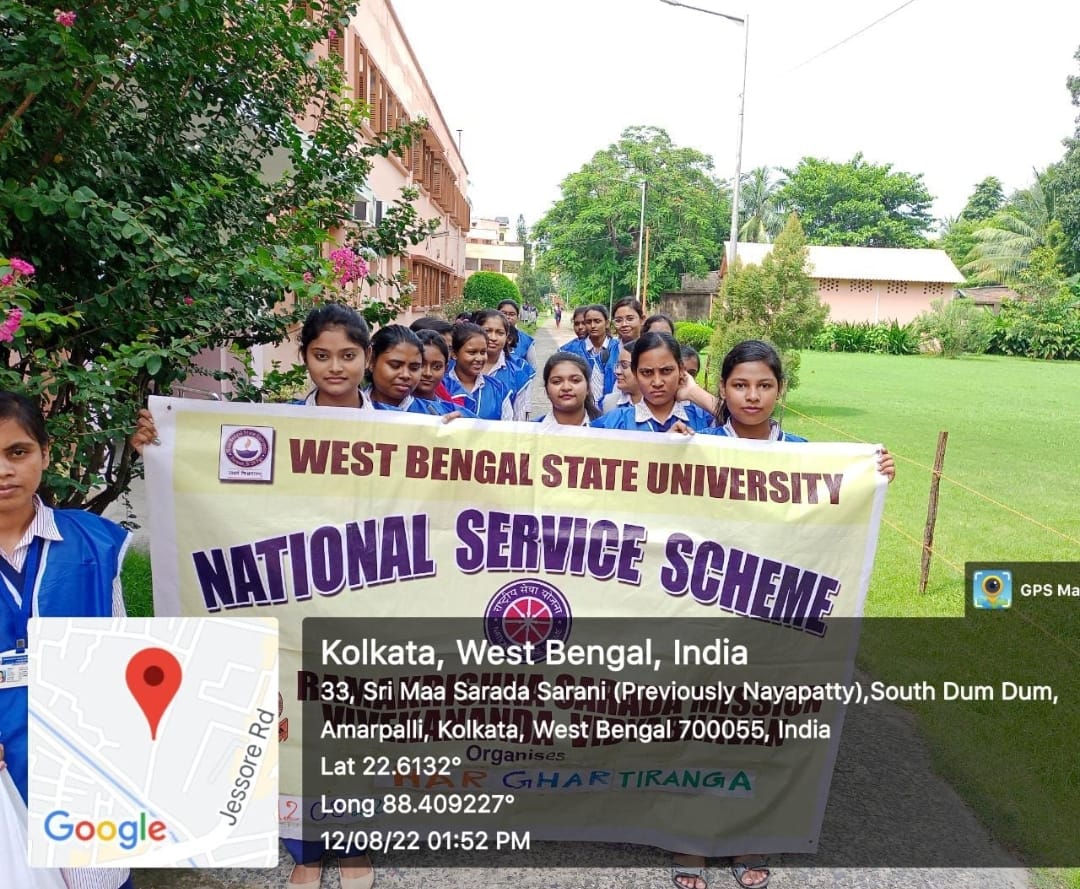 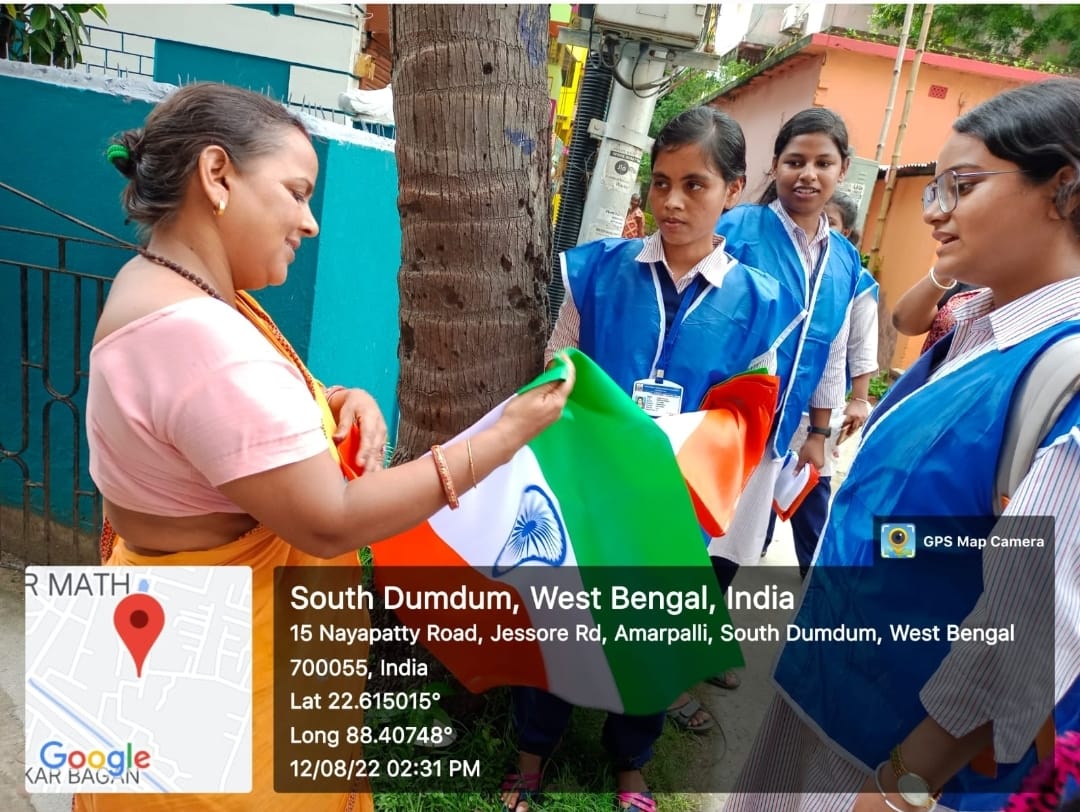 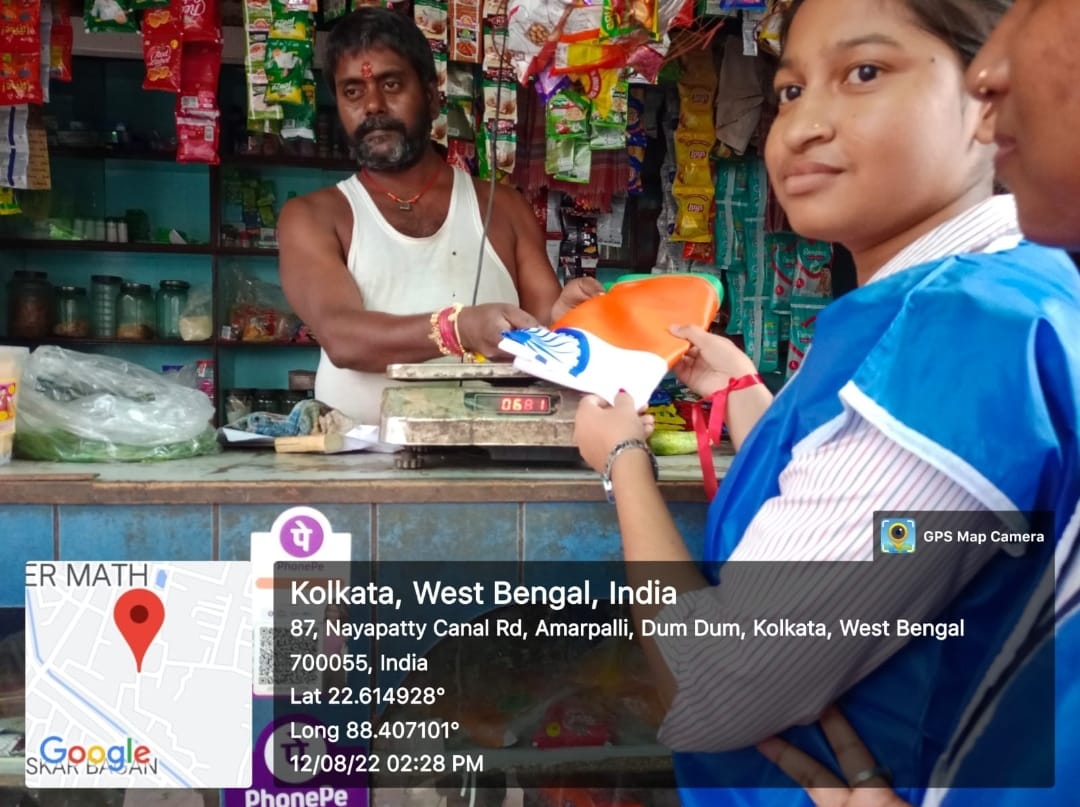 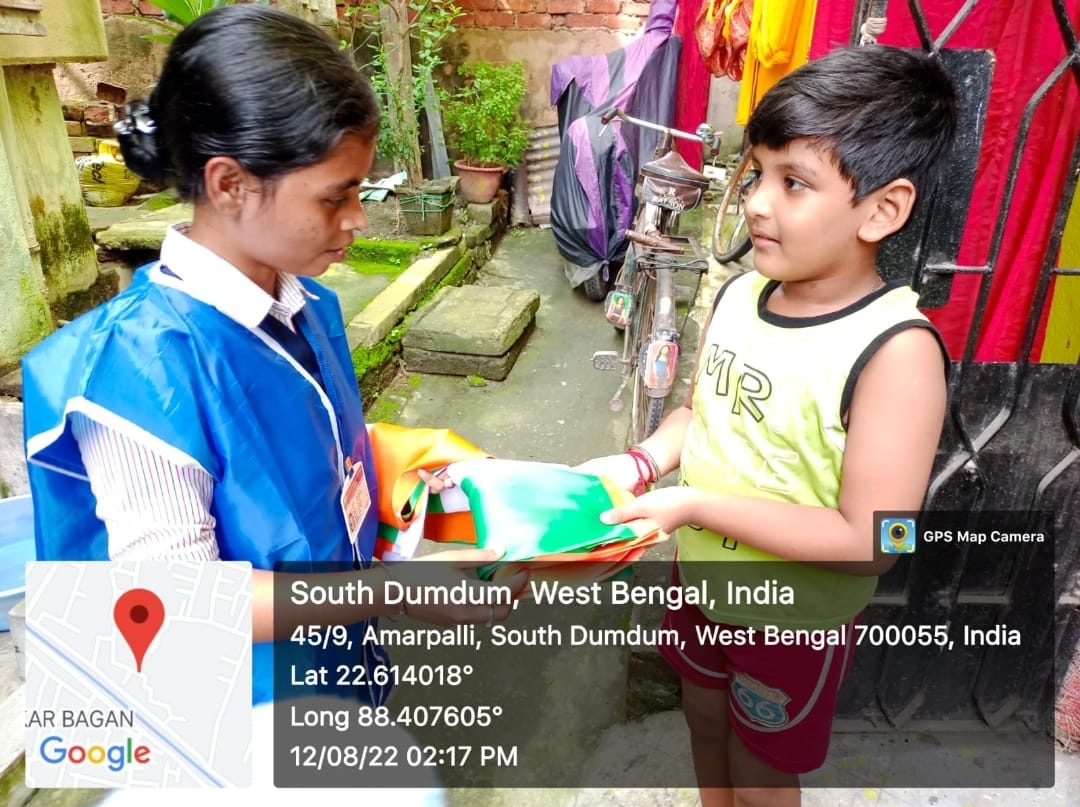 